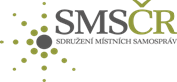 Zápis z mimořádného jednání krajského předsednictva SMS ČR  Kraje Vysočina (dále jen KrPřKrV)-------------------------------------------------------------------------------------------------------------------------------------------------------------------------------Termín: pátek 22. května 2020, 14:00 Místo konání: Online (https://meet.google.com/fxc-umtt-tqf?pli=1&authuser=1)Přítomnost: hosté-----------------------------------------------------------------------------------------------------------------------------------------------------------------------------Program jednání:Získání podpory senátního návrhu „Zákona č. 159/2020 Sb., o kompenzačním bonusu v souvislosti s krizovými opatřeními v souvislosti s výskytem koronaviru SARS CoV-2“ÚvodČinnost SMS ČR (celorepubliková úroveň) Stav oslovení poslanců Kraje VysočinaPříklady argumentaceSenátní návrhDopravní obslužnost v Kraji Vysočina – příspěvek na zabezpečeníAktuální situaceZáměr k řešení dopravní obslužnosti v Kraji Vysočina – příspěvek na zabezpečeníDalší setkání KrPř -----------------------------------------------------------------------------------------------------------------------------------Přílohy: 1. Dopis Lukl, Polčák od Ministryně financí2. Usnesení Senátu3. 2020 05 15 - kontakty – politici4. priloha_782660596_0_Dopis na obce (3)5. priloha_782660596_1_příloha č. 1 (1)6. priloha_782660596_3_příloha č. 2 (1)7. RK-21-2018-16 Začlenění objednávky dopravní obslužnosti obcí8. ZK-05-2018-61 Začlenění objednávky dopravní obslužnosti obcí9. ZK-05-2018-61pr01-1 podklady řešení v jiných krajíchZvukové záznamy jednání-----------------------------------------------------------------------------------------------------------------------------------Průběh jednání: Získání podpory senátního návrhu „Zákona č. 159/2020 Sb., o kompenzačním bonusu v souvislosti s krizovými opatřeními v souvislosti s výskytem koronaviru SARS CoV-2“1. Úvod:Jednání navázalo na mimořádné jednání 18. května 2020. Jan Sedláček shrnul situaci k prosazení verze senátního návrhu „Bartoškův návrh“ dne 26.5.2020 (úterý), pro senátní návrh „Zákona č. 159/2020 Sb., o kompenzačním bonusu v souvislosti s krizovými opatřeními v souvislosti s výskytem koronaviru SARS CoV-2“. Schválení oslabuje další senátní návrh ST č.263 o podpoře obcí ve výši 1000,-Kč na obyvatele a 400,-Kč na obyvatele kraje (vychází z principu 1 občan= 1000,-Kč). Uvedené je, ale stále senátní návrh zákona, není v legislativním procesu, správně uchopen po právní stránce, s možností pozměňovacích zákonů a není jisté, kdy se tam dostane. Možná napadnutelný u ústavního soudu. Nevýhodné pro čtyři velká města (Brno např. o 190 milionů, Praha Plzeň Ostrava – by přišly o hodně prostředků). Není stanovisko např. Babiše. Není upřesněno jak žádat, jestli to bude nárokové, jak bude administrováno atd. Myšlenka to není špatná, ale není jisté, zda to 101 podpoří, a proto je i nadále nutné pokračovat v aktivitě oslovení poslanců k prosazení senátního návrhu 26.5.2020.Obce také obdrželi dopis ministryně ministerstva financí JUDr. Aleny Schilerové, Ph.D. adresovaný předsedovy SMS ČR a SMO (viz příloha), který obsahuje mnoho nepřesnosti i lží, nepravd. MF počítá proti jiným číslům. Například, že „odhad poklesu příjmů obcí ze sdílených daní, které prezentuje Sdružení místních samospráv, je příliš pesimistický a není podložen žádným solidními makroekonomickými daty“. SMS ČR (v kalkulačce) čerpá ze zdrojů MF a propad 20 % je predikován národní rozpočtovou radou a českou spořitelnou. Ministryně také nepřijetí zákona staví do roviny obce nebo OSVČ. Zpoždění vyplácení peněz OSVČ a další údajné problémy s realizací.Bartošek konzultoval s paní ministryní senátní návrh .. není nutná změna legislativy atd. Nefunguje SMO ČR.  Zklamání SPOV předsedkyně Ing. Veronika Vrecionová (ODS, poslankyně EP, senátorka Mělník 2010-2016, poslankyně PS 201-2019, starostka 2006-2014), velké zklamání, „nekope za obce“.Jednání SMO ČR, hejtmanů, SMS ČR – SMS ČR jediné hájení senátního návrhu i za cenu prohry.   SMO ČR více spolupracuje s ANO. František Lukl se odmítl setkat s Bartoškou, zaujímají vyčkávací stanovisko.SMS ČR podporuje oba návrhy „vrácení kompenzačního bonusu“ i senátní návrh ST Č.  263!Činnost SMS ČR (celorepubliková úroveň)Připravuje se odpověď na dopis ministryni MF Schilerové.Vyjde tisková zpráva, SMS ČR nestojíme proti poskytnutí kompenzační bonus podnikatelům „obce nejsou proti podnikatelům“, ale ne z prostředků obcí. SMS ČR připravilo, rozeslalo dopisy „parte“ na všechny obce ČR „Protest proti spolufinancování kompenzačního bonusu“, se záměrem je vytisknout a v úterý odpoledne před Poslaneckou sněmovnou je rozdávali poslancům, kteří by přicházeli na jednání. Podpora peticehttps://www.petice.com/starostove_proti_uhrad_25_z_rozpot_obci_a_kraj?fbclid=IwAR2QHN6GuebTUSQHyLmweuFcHiwTbrmiCSNeRtQ1kBJKmfD2ons-lfeStGsRozesláno - Obecní svazy vyhlašují Černý den pro obce a kraje na 26.5.2020.Kalkulačka - RUD - Předpokládané daňové výnosy obce pro rok 2020s nadstavbou (přepočtem dopadu kompenzačního bonusu pro kraje dle vybrané obce)https://www.smscr.cz/kalkulacka/rud/index.htmlSedláček účast na jednání KDÚČSLPolčák účast na tiskové konferencí STANOslovení dalších klubůSPD návrh promluvit Václav VenhauerStav oslovení poslanců Kraje VysočinaProjednány návrhy, jak oslovit jednotlivé politiky Kraje Vysočina.Ještě zkusit oslovit i jiné politiky stran - seznam viz příloha 3. 2020 05 15 - kontakty politiciKDUČSL – největší zdroj argumentace, nápadů …Využití FacebookOslovena Valachová4. Příklady argumentaceNejsme proti podnikatelům, obce jim v mnohém vycházejí vstříc, pomáhajíNechceme dělat problémy státnímu rozpočtu, ale návrh senátu je realizovatelný (není argumentem, že nelze provést, popřípadě zdržení plateb).Další návrh ST č.263, je zajímavý v kontextu dalšího období. Není jistota dopadu (záporné pro 4 velká města).Je někde přehled žádajících podnikatelů? (Stanovisko jednotlivců, že žádat nebudou).Z čeho vychází výpočet požadavků na kompenzační bonus?Kam půjdou prostředky, které MF počítá kompenzovat?MF se snaží rozšířit oblast žadatelůRiziko ambicí MF na další opatření proti obcím (touha se dostat k prostředkům obcí)vrácení ze státního rozpočtu lze, např. formou příspěvku fyzickým osobám (nástroj poskytování příspěvku stavebního spoření)formou podzákonného opatření (navrhované předsedou S. Polčákem)argumentace složitosti vyúčtování je „nesmyslná“, se opírá o skutečnost využívání „ADIS“ http://www.gist.cz/cz/software/adis „ADIS se neustále vyvíjí, aktualizuje a přizpůsobuje požadavkům, které na něj klade informační politika GFŘ, legislativa (včetně legislativy EU - napojení ADIS na EU) a v neposlední řadě i jeho uživatelé“Senátní návrh – předpokládané hlasování 26.5.2020Příloha k usnesení č. 399Pozměňovací návrhy k návrhu zákona, kterým se mění zákon č. 159/2020 Sb., o kompenzačním bonusu v souvislosti s krizovými opatřeními v souvislosti s výskytem koronaviru SARS CoV-2 1. V čl. I bodu 2 v § 2 na konci odstavce 1 tečku nahradit čárkou a doplnit písmeno c), které zní: „c) se jedná o funkci jednatele společnosti s ručením omezeným.“. 2. V čl. I bodu 3 v § 2a odst. 2 písm. b) za slovo „společníkem“ vložit slova „ , zaměstnání v činnosti pedagogické, nebo výkonu činnosti, u níž vzniká účast na nemocenském pojištění pouze z důvodů uvedených v § 5 písm. a) bodu 12 a 13 zákona o nemocenském pojištění“. 3. V čl. I za bod 7 vložit nový bod 8, který zní: „8. V § 6 odstavec 2 včetně poznámky pod čarou č. 1 zní: „(2) Kompenzační bonus je příspěvkem fyzické osobě hrazeným ze státního rozpočtu1). 1) § 7 odst. 1 písm. s) zákona č. 218/2000 Sb., o rozpočtových pravidlech a o změně některých souvisejících zákonů (rozpočtová pravidla), ve znění pozdějších předpisů.“.“. Následující body 8 a 9 označit jako body 9 a 10. 4. Za článek I vložit nový článek II, který včetně nadpisu zní: „Čl. II Přechodné ustanovení Kompenzační bonus, na který vznikl nárok před účinností tohoto zákona, je příspěvkem fyzické osobě hrazeným ze státního rozpočtu.“. Následující čl. II označit jako čl. III.Dopravní obslužnost v Kraji Vysočina – příspěvek na zabezpečení4. priloha_782660596_0_Dopis na obce (3)5. priloha_782660596_1_příloha č. 1 (1)6. priloha_782660596_3_příloha č. 2 (1)7. RK-21-2018-16 Začlenění objednávky dopravní obslužnosti obcí8. ZK-05-2018-61 Začlenění objednávky dopravní obslužnosti obcí9. ZK-05-2018-61pr01-1 podklady řešení v jiných krajíchAktuální situaceObce obdrželi dopis Kraje Vysočina, kterým byly informovány o novém způsobu úhrady zajištění dopravní obslužnosti v kraji s návrhy smluv. Ze zaslaných podkladů, není zřejmé k čemu se podepsáním obce zavazují. Dle konzultací by se obce uzavřením smluvního závazku ve výši 70 Kč/obyvatel, měli na tři roky zavázat hradit základní obslužnost pondělí až pátek. Víkendové spoje by zůstali dalším samostatným nákladem obcí. V rámci rozpočtu by obce musely počítat s navýšením platby za veřejnou dopravu, aniž by to mělo vliv na zvýšení obslužnosti.Václav Venhauer upřesnil v návaznosti na jednání s paní Strnadovou (ekonomický odbor Kraje Vysočina). Nejsou stanoveny termíny pro zaslání smluv. Koncem června bude vyhodnoceno kolik obcí zaslalo podepsané smlouvy, kolik ne. Uvedené půjde do rady kraje, která rozhodne, zda to půjde do zastupitelstva, jak bude financováno. 70 Kč/obyvatele schváleno se záměrem nesahat na dotace ani POV (řešeno při projednávání 2018, záměr vzít z Programu obnovy venkova 35 milionů). Někde by to mělo být navýšení, někde snížení. Součástí zaslané dokumentace je i tabulka s uvedeným částky příspěvku obcí na dopravu (pondělí – pátek). Smlouva je stanovena na 3 roky. Co se týče víkendů, kraj měl posbíraná data a některé obce si objednávali obslužnost samostatně s dopravcem. Uvedené se nevztahuje do poplatku 70Kč/obyvatel. Je zde možnost pouze s var. 1 Kraj vysoutěží cenu a obce se zapojí, přispívat budou kraji. 2. obce se nevyužijí a sami si smlouvají s dopravcem a také samostatně hradí. Vznesena otázka, kdo doplatí v případě změny ceny, vysoutěžení vyšší ceny kraje. Uvedeno, že to bude na rozhodnutí zastupitelstva současného, nebo nového (z voleb v říjnu).  Helena Tučková upřesnila, že jednali na zastupitelstvu. Uvedené se týká jen spojů, které jezdí doposud.  Uvedeným dojde k navýšení pouze částky, nikoliv dopravní obslužnosti. Smlouva se odkazuje na to, co schvaluje zastupitelstvo kraje. V uvedeném se hodně angažuje Josef Dvořák starosta Radňovic. Na Mikroregionu Novoměstsko bude projednáváno 25.6.2020 , členům doporučeno zatím smlouvy nepodepisovat.Jan Sedláček – dohoda při jednání s krajem byla odlišná (mělo jít o zachování spojů a úplnou úhradu). Pavla Chadimová – Na Mikroregionu Velkomeziříčsko – Bítešsko bude projednáváno 4.6.2020 vystoupí Ing. Pavel Bartoš (vedoucí oddělení Odboru doprava a silničního hospodářství), na kterého se také obce mohou obrátit s žádostí o upřesnění, které spoje jsou zahrnuty v částce základní obslužnosti a které v samostatně hrazené.Záměr k řešení dopravní obslužnosti v Kraji Vysočina – příspěvek na zabezpečeníNechat projít smlouvy právníky SMS ČR.K čemu smlouva zavazuje (jen všední dny).Vyvolat jednání s Krajem Vysočina (Ing. Janem Hylišem, radním Oblast dopravy a silničního hospodářství). Upřesnění důvodů, proč by obce měly hradit zajišťování základní dopravní obslužnost v kraji.Jaký by měl mít příspěvek obcí pro ně přínos. Upřesněním požadavkůPřipravit stanoviska pro členské obce SMS ČR i nečlenské (upozornit „že SMS ČR bude ve věci s krajem jednat“ není důvod spěchat s podepsáním).Připravit tiskovou správu„Obce obdrželi návrh smlouvy na dopravní obslužnost v Kraji Vysočina a chtějí jednat s vedením kraje“. Zjistit, jak financování je realizováno v jiných krajíchPODKLADY PŘIPRAVIT NA PONDĚLÍ 25.5.2020!8. Další setkání KrPřv pondělí 25. května se v 9 hodin dopoledne koná online jednání Rady SMS ČR. meet.google.com/frp-nsch-zqk Téma je kompenzační bonus.  pondělí 25.5.2020 po jednání rady se uskuteční mimořádné setkání členů (bude zaslaná sms) https://meet.google.com/fxc-umtt-tqf?pli=1&authuser=1Téma „Dopravní obslužnost v Kraji Vysočina – příspěvek na zabezpečení“.  Zapsala: Marcela SyrováOvěřil: Václav Venhauer Václav VenhauerpřítomenPetr BártapřítomenDagmar Vaňkováomluvenazaslány podněty, stanoviska k jednáníJan Sedláček přítomenMiroslav JirkůpřítomenLuboš Krátkýomluvenzaslány podněty, stanoviska k jednáníJan HavlenapřítomenLadislav StalmachpřítomenHelena TučkovápřítomnaMarcela SyrovápřítomnaPavla Chadimová, starostka Heřmanov, členka rady SMS ČR, SPOVP.č.Jméno a příjmeníKlubEmailTelefonAsistenti1MUDr. Jiří BěhounekČSSDbehounekj@psp.cz Tel. 602 481 434Osloven Pavlou Chadimovou –  zda podpoří není jisté (uvedl, že návrh je neprůchozí), je pro návrh ST č.263. 2Ing. Jaroslav FaltýnekANOfaltynekj@psp.czAsistent: Aneta Benešová 
Regionální asistentka: Jana Líbalová tel.: +420 736 211 211 em: managing@centralmedia.cz NEBYL OSLOVEN3MUDr. Vít KaňkovskýKDÚ-ČSLkankovskyv@psp.czAsistentka poslance: Dagmar Hosová
em: HosovaD@psp.cz
tel.: +420 737 405 159
asistentka poslance: Mgr. Jana Skalková
em: SkalkovaJ@psp.cz
tel.: + 420 604 208 566Nebyl osloven – jsou pro.4Radek KotenSPDkotenr@psp.czAsistenti: Lucie Nováková, novakoval@psp.cz, 
tel.: +420 739 467 939
JUDr. Petr Paul, paulp@psp.cz, 
tel.: +420 723 720 416
Marcela SeverováVáclav Venhauer – mluveno, podpoří senátní návrh a ještě proberou.5Ing. Josef KottANOkottj@psp.czAsistentka: Kateřina Friedová
em: friedovak@psp.cz
tel: 725 456 536
Regionální kancelář - asistentka:
Jana Líbalová
em: managing@centralmedia.cz
Tel: 736 211 211Miroslav Jirků – psal mu email, nemá zpětnou vazbu. Ještě zkusit oslovit.6Ing. Pavel KováčikKSČMkovacik@psp.czKancelář: 
tel.: 568 845 504Jan Havlena – mluveno, podpoří (v pondělí dá vědět jak se klub domluvil).7Miroslava NěmcováODSnemcovam@psp.czhttps://www.ods.cz/kontakt Hlavní kancelář Občanské demokratické strany +420 234 707 111Václav Venhauer – psal Fischerové o kontakt na Němcovou, odepsala, že ji osloví, promluví s ní.8Ing. Monika ObornáANOobornam@psp.czTel. 601 392 689Asistent (Praha): Jiří Doležal
em: dolezalj@psp.cz
Tel: 777 205 897
Regionální kancelář - asistentka: 
Šárka Vostálová
em: VostalovaS@psp.cz
Tel: 702 144 286Petr Bárta – oslovil, ještě bude předmětem diskuze.   9Bc. Jan PošvářPirátiposvarj@psp.czAsistent: Ondřej Beníček
tel. +420 777 814 824
em: beniceko@psp.cz
Martin Huňady
tel. +420 732 251 216
em: hunadym@psp.czLadislav Stalmach – podporují senátní návrh, pokud neprojde tak další. 
10Ing. Radek ZlesákANOzlesakr@psp.czAsistentka: Kateřina Friedová
em: friedovak@psp.cz
Tel: 725 456 536
Regionální kancelář asistent: 
Vlastimil Forst
em: vlastikforst@seznam.cz
Tel: 737 427 937Helena Tučková – mluveno, chápe stanovisko, ale jeho závěr není znám. Byli přesvědčování MF, že jak je jednodušší to nevybrat než to nějak rozdávat. Paní starostko poukázala vždy je stát v lepší pozici ve vymáhání než obec, která má obecně problém se dostat k penězům a jak je nešťastně podporování formou dotací (které se vždy dají pokřivit).  